Wort und WortartenVerbUnterscheidung Partizip I und Adjektiv (E-Niveau)1 Gib für jedes fett gedruckte Wort an, ob es ein Partizip I oder ein Adjektiv ist. Begründe deine Entscheidung.Ich habe letztens ein spannendes Buch gelesen.Adjektiv. „Das Buch ist spannend“, aber nicht: „Das Buch spannt“.	Darin ging um einen Seemann auf einem sinkenden Schiff.Partizip I. „Das Schiff sinkt“, aber nicht: „Das Schiff ist sinkend“.	Rings um ihn herum war nur die glänzende Südsee.Partizip I. „Die Südsee glänzt“, aber nicht: „Die Südsee ist glänzend“.	Zu seinem Glück konnte er sich auf einer schwimmenden Truhe an Land retten.Partizip I. „Die Truhe schwimmt“, aber nicht: „Die Truhe ist schwimmend“.	Auf der Insel war er nicht lang allein, denn er traf bald ihre reizenden Bewohner.Adjektiv. „Die Bewohner sind reizend“, aber nicht: „Die Bewohner reizen“.	Schließlich fühlte er sich so wohl, dass er sein stetig schwindendes Heimweh ganz vergaß.Partizip I. „Das Heimweh schwindet“, aber nicht: „Das Heimweh ist schwindend“.	Er blieb den Rest seines Lebens dort und wurde bald eine bedeutende Person.Adjektiv. „Seine Person ist bedeutend“, aber nicht: „Seine Person bedeutet“.	Wort und WortartenVerbUnterscheidung Partizip I und Adjektiv (E-Niveau) – Lösungen1 Gib für jedes fett gedruckte Wort an, ob es ein Partizip I oder ein Adjektiv ist. Begründe deine Entscheidung.Ich habe letztens ein spannendes Buch gelesen.Adjektiv. „Das Buch ist spannend“, aber nicht: „Das Buch spannt“.	Darin ging um einen Seemann auf einem sinkenden Schiff.Partizip I. „Das Schiff sinkt“, aber nicht: „Das Schiff ist sinkend“.	Rings um ihn herum war nur die glänzende Südsee.Partizip I. „Die Südsee glänzt“, aber nicht: „Die Südsee ist glänzend“.	Zu seinem Glück konnte er sich auf einer schwimmenden Truhe an Land retten.Partizip I. „Die Truhe schwimmt“, aber nicht: „Die Truhe ist schwimmend“.	Auf der Insel war er nicht lang allein, denn er traf bald ihre reizenden Bewohner.Adjektiv. „Die Bewohner sind reizend“, aber nicht: „Die Bewohner reizen“.	Schließlich fühlte er sich so wohl, dass er sein stetig schwindendes Heimweh ganz vergaß.Partizip I. „Das Heimweh schwindet“, aber nicht: „Das Heimweh ist schwindend“.	Er blieb den Rest seines Lebens dort und wurde bald eine bedeutende Person.Adjektiv. „Seine Person ist bedeutend“, aber nicht: „Seine Person bedeutet“.	Wort und WortartenNomenGenus und Sexus beim Nomen1 Ordne die Begriffe in die Tabelle ein. Ergänze den Artikel.Pferd – Hengst – Stute – Katze – Kater – Welpe – Tier – Ferkel – Eber – Sau – Mensch – Männchen – Weibchen – Person – Promi2 Ergänze die Tabelle. Zwei Zellen bleiben leer.3 Sieh dir noch einmal die Tabelle zu Aufgabe 2 an. Achte besonders auf die Endungen. Was beobachtest du?Wörter mit bestimmten Endungen/Wortbildungssuffixen haben immer dasselbe Genus. Das	 natürliche Geschlecht ist unabhängig davon. „-er“ und „-rich“ bilden Maskulina, „-in“ bildet	 Feminina, „-chen“ bildet Neutra.	4 Sammle weitere unmarkierte Nomen und ihre markierte Form.Schüler – Schülerin, Arzt – Ärztin (Umlaut), Bauer – Bäuerin (Umlaut), Maler – Malerin (kein	 Umlaut), Zauberer – Zauberin; Cousin – Cousine; Witwe – Witwer, Maus – Mäuserich, Pute –	 Puter …		Wort und WortartenNomenGenus und Sexus beim Nomen – Lösungen1 Ordne die Begriffe in die Tabelle ein. Ergänze den Artikel.Pferd – Hengst – Stute – Katze – Kater – Welpe – Tier – Ferkel – Eber – Sau – Mensch – Männchen – Weibchen – Person – Promi2 Ergänze die Tabelle. Zwei Zellen bleiben leer.3 Sieh dir noch einmal die Tabelle zu Aufgabe 2 an. Achte besonders auf die Endungen. Was beobachtest du?Wörter mit bestimmten Endungen/Wortbildungssuffixen haben immer dasselbe Genus. Das	 natürliche Geschlecht ist unabhängig davon. „-er“ und „-rich“ bilden Maskulina, „-in“ bildet	 Feminina, „-chen“ bildet Neutra.	4 Sammle weitere unmarkierte Nomen und ihre markierte Form.Schüler – Schülerin, Arzt – Ärztin (Umlaut), Bauer – Bäuerin (Umlaut), Maler – Malerin (kein	 Umlaut), Zauberer – Zauberin; Cousin – Cousine; Witwe – Witwer, Maus – Mäuserich, Pute –	 Puter …		Wort und WortartenNomenSingularetantum und Pluraletantum1 Einige Substantive/Nomen stehen nur im Singular, andere nur im Plural. Sortiere die Wörter in die Tabelle.das Wasser, die Trümmer, die Wohnung, das Gesetz, die Leute, die Butter, der Hunger, das Obst, die Arbeit, das Atmen, die Kosten, die Freiheit, der Regen, die Sommerferien, die Masern, der SpaßWort und WortartenNomenSingularetantum und Pluraletantum – Lösungen1 Einige Substantive/Nomen stehen nur im Singular, andere nur im Plural. Sortiere die Wörter in die Tabelle.das Wasser, die Trümmer, die Wohnung, das Gesetz, die Leute, die Butter, der Hunger, das Obst, die Arbeit, das Atmen, die Kosten, die Freiheit, der Regen, die Sommerferien, die Masern, der SpaßWort und WortartenArtikel und PronomenPronomen es1 Gib an, wie das Pronomen es jeweils gebraucht wird.Personalpronomen es:	Es kann durch ein Substantiv/Nomen und seinen Begleiter ersetzt werden.Unpersönliches es:	Es kann nicht ersetzt oder weggelassen werden.Platzhalter es:		Es am Satzanfang, das beim Umstellen wegfallen muss.Korrelat es:		Es kann durch das ersetzt werden.Es freut mich, dass du zu Besuch kommst. Korrelat es	Es schneit schon den ganzen Tag. Unpersönliches es	Endlich ist es wieder Sommer! Korrelat es	Es steht dort vorn im Regal, das Buch über die alten Römer. Personalpronomen es	Es scheint schon den ganzen Tag die Sonne. Platzhalter es	Es gibt keinen Kuchen mehr. Unpersönliches es	Es klappert die Mühle am rauschenden Bach. Platzhalter es	Hast du es gewusst? Personalpronomen es	Wort und WortartenArtikel und PronomenPronomen es – Lösungen1 Gib an, wie das Pronomen es jeweils gebraucht wird.Personalpronomen es:	Es kann durch ein Substantiv/Nomen und seinen Begleiter ersetzt werden.Unpersönliches es:	Es kann nicht ersetzt oder weggelassen werden.Platzhalter es:		Es am Satzanfang, das beim Umstellen wegfallen muss.Korrelat es:		Es kann durch das ersetzt werden.Es freut mich, dass du zu Besuch kommst. Korrelat es	Es schneit schon den ganzen Tag. Unpersönliches es	Endlich ist es wieder Sommer! Korrelat es	Es steht dort vorn im Regal, das Buch über die alten Römer. Personalpronomen es	Es scheint schon den ganzen Tag die Sonne. Platzhalter es	Es gibt keinen Kuchen mehr. Unpersönliches es	Es klappert die Mühle am rauschenden Bach. Platzhalter es	Hast du es gewusst? Personalpronomen es	Wort und WortartenVerb, Nomen, AdjektivWeitere Wortfelder1 Sammle Wörter zum Wortfeld (schnell) laufen und schreibe sie auf, z. B. sprinten …sprinten, … eilen, hasten, hechten, huschen, preschen, rasen, rennen, hetzen, stürmen, …	2 Ordne die folgenden Wörter den Wortfeldern sehen, interessant, sagen und Geräusche zu, z. B. sehen: beobachten, …beobachten – sprechen – Pfiff – mitteilen – aufregend – reden – Knall – bemerkenswert – spannend – betrachten – starren – Getrommelsehen: beobachten, betrachten, starren	interessant: aufregend, bemerkenswert, spannend	sagen: sprechen, mitteilen, reden	Geräusche: Pfiff, Knall, Getrommel	Wort und WortartenVerb, Nomen, AdjektivWeitere Wortfelder – Lösungen1 Sammle Wörter zum Wortfeld (schnell) laufen und schreibe sie auf, z. B. sprinten …sprinten, … eilen, hasten, hechten, huschen, preschen, rasen, rennen, hetzen, stürmen, …	2 Ordne die folgenden Wörter den Wortfeldern sehen, interessant, sagen und Geräusche zu, z. B. sehen: beobachten, …beobachten – sprechen – Pfiff – mitteilen – aufregend – reden – Knall – bemerkenswert – spannend – betrachten – starren – Getrommelsehen: beobachten, betrachten, starren	interessant: aufregend, bemerkenswert, spannend	sagen: sprechen, mitteilen, reden	Geräusche: Pfiff, Knall, Getrommel	Wort und WortartenAdjektivKomparation: relativer und absoluter Gebrauch1 Gib an, ob das komparierte Adjektiv relativ (mit Vergleich) oder absolut (ohne Vergleich) gebraucht wird.Ich habe da eine bessere Idee. – absolutTim ist zwei Jahre älter als Annika. –    relativ   Die Theaterkarten waren schneller weg als erwartet. –     relativ    Du bist meine beste Freundin! –     absolut    Nachdem wir eine längere Zeit gewartet hatten, kamen die Gäste endlich an. –     absolut    Wort und WortartenAdjektivWeitere besondere Komparationsformen und Zweifelsfälle (E-Niveau)1 Nicht alle Adjektive sind komparierbar – und bei manchen lässt sich streiten. Diskutiert, ob die folgenden Adjektive kompariert werden können oder nicht.gefährlich – perfekt – schwarz – lila – gering – maximal – bunt – minderEindeutig komparierbar sind: gefährlich, gering, bunt.	Eindeutig nicht komparierbar sind: perfekt, maximal.	Zweifelsfälle (u. U. komparierbar) sind: schwarz (der schwärzeste Tag), lila.	Minder ist in absolutem Gebrauch bereits Komparativ zu „wenig/gering“: von minderer Qualität.				2 Korrigiere die folgenden Formulierungen.1. die meistbesuchteste Insel → die am meisten besuchte Insel	2. die weitestbekannteste Höhle → die am weitesten bekannte Höhle	3. der einzigste Vulkan → der einzige Vulkan	4. die höchstgelegenste Hütte → die höchstgelegene Hütte	5. die bestmöglichste Variante → die bestmögliche Variante	6. die optimalste Lösung → die optimale Lösung	Wort und WortartenAdjektivKomparation: relativer und absoluter Gebrauch – Lösungen1 Gib an, ob das komparierte Adjektiv relativ (mit Vergleich) oder absolut (ohne Vergleich) gebraucht wird.Ich habe da eine bessere Idee. – absolutTim ist zwei Jahre älter als Annika. –    relativ   Die Theaterkarten waren schneller weg als erwartet. –     relativ    Du bist meine beste Freundin! –     absolut    Nachdem wir eine längere Zeit gewartet hatten, kamen die Gäste endlich an. –     absolut    Wort und WortartenAdjektivWeitere besondere Komparationsformen und Zweifelsfälle (E-Niveau) – Lösungen1 Nicht alle Adjektive sind komparierbar – und bei manchen lässt sich streiten. Diskutiert, ob die folgenden Adjektive kompariert werden können oder nicht.gefährlich – perfekt – schwarz – lila – gering – maximal – bunt – minderEindeutig komparierbar sind: gefährlich, gering, bunt.	Eindeutig nicht komparierbar sind: perfekt, maximal.	Zweifelsfälle (u. U. komparierbar) sind: schwarz (der schwärzeste Tag), lila.	Minder ist in absolutem Gebrauch bereits Komparativ zu „wenig/gering“: von minderer Qualität.				2 Korrigiere die folgenden Formulierungen.1. die meistbesuchteste Insel → die am meisten besuchte Insel	2. die weitestbekannteste Höhle → die am weitesten bekannte Höhle	3. der einzigste Vulkan → der einzige Vulkan	4. die höchstgelegenste Hütte → die höchstgelegene Hütte	5. die bestmöglichste Variante → die bestmögliche Variante	6. die optimalste Lösung → die optimale Lösung	Wort und WortartenAdverbWeitere Aspekte der Wortbildung des Adverbs1 Adverbien enden häufig auf -ens, -lings, -wärts, -weise oder -maßen. Setze ein und bilde passende Adverbien.Warum meine beste Freundin und ich uns bestens verstehen? Dafür gibt es mindest ens  zwei Gründe:
Erst ens  halten wir engst ens  zusammen und helfen einander, und zwar gleicher   maßen    eine der anderen. Wenn ich beispiels   weise    beim Spaziergang stolpere, vor  wärts   in den Matsch falle und bäuch  lings   liegenbleibe, hilft meine beste Freundin mir wieder auf die Beine. Logischer  weise   würde ich jederzeit dasselbe für sie tun. Und zweit ens  haben wir der   maßen    viel Spaß zusammen, dass wir schon notwendiger   weise    miteinander auskommen. Erst gestern haben wir uns mindest ens  zehn Minuten
auf wärts  und ab   wärts    auf dem Boden gekugelt, weil wir irgendeinen Witz unglaublich lustig fanden. Zugegebener   maßen    war es nicht einmal ein guter Witz, aber mit meiner besten Freundin kann ich einfach über alles lachen.2 Überlege dir weitere Adverbien, die auf -ens, -lings, -wärts, -weise oder -maßen enden, und schreibe Sätze mit ihnen.Wir kennen uns übrigens schon seit dem Kindergarten.	Wir können uns blindlings aufeinander verlassen.	Gute Freundschaften sind bekanntermaßen für alle Menschen wichtig.	Oft kochen wir auch zusammen oder gehen auswärts essen.	Heute treffen wir uns dankenswerterweise erneut.	Wort und WortartenAdverbKomparation von wenigen Adverbien (E-Niveau)1 Diskutiert, welche der folgenden Adverbien kompariert/gesteigert werden können und welche nicht. Welche Gründe gibt es dafür?gerne – heute – anders – überall – wohl – oft – öfters – immerKomparierbar sind: gerne (lieber – am liebsten), wohl (wohler/besser – am wohlsten/besten),	 oft (öfter/häufiger – am öftesten/häufigsten)	Nicht komparierbar sind: heute, anders, überall, öfters, immer	Adverbien sind in der Regel nicht komparierbar. Ausnahmen sind solche Adverbien, die eine	 Skala oder ein Gradmaß angeben. Lokal- oder Temporaladverbien etwa sind hingegen absolut	 und nicht skalier-, graduier- oder messbar.					Wort und WortartenAdverbWeitere Aspekte der Wortbildung des Adverbs – Lösungen1 Adverbien enden häufig auf -ens, -lings, -wärts, -weise oder -maßen. Setze ein und bilde passende Adverbien.Warum meine beste Freundin und ich uns bestens verstehen? Dafür gibt es mindest ens  zwei Gründe:
Erst ens  halten wir engst ens  zusammen und helfen einander, und zwar gleicher   maßen    eine der anderen. Wenn ich beispiels   weise    beim Spaziergang stolpere, vor  wärts   in den Matsch falle und bäuch  lings   liegenbleibe, hilft meine beste Freundin mir wieder auf die Beine. Logischer  weise   würde ich jederzeit dasselbe für sie tun. Und zweit ens  haben wir der   maßen    viel Spaß zusammen, dass wir schon notwendiger   weise    miteinander auskommen. Erst gestern haben wir uns mindest ens  zehn Minuten
auf wärts  und ab   wärts    auf dem Boden gekugelt, weil wir irgendeinen Witz unglaublich lustig fanden. Zugegebener   maßen    war es nicht einmal ein guter Witz, aber mit meiner besten Freundin kann ich einfach über alles lachen.2 Überlege dir weitere Adverbien, die auf -ens, -lings, -wärts, -weise oder -maßen enden, und schreibe Sätze mit ihnen.Wir kennen uns übrigens schon seit dem Kindergarten.	Wir können uns blindlings aufeinander verlassen.	Gute Freundschaften sind bekanntermaßen für alle Menschen wichtig.	Oft kochen wir auch zusammen oder gehen auswärts essen.	Heute treffen wir uns dankenswerterweise erneut.	Wort und WortartenAdverbKomparation von wenigen Adverbien (E-Niveau) – Lösungen1 Diskutiert, welche der folgenden Adverbien kompariert/gesteigert werden können und welche nicht. Welche Gründe gibt es dafür?gerne – heute – anders – überall – wohl – oft – öfters – immerKomparierbar sind: gerne (lieber – am liebsten), wohl (wohler/besser – am wohlsten/besten),	 oft (öfter/häufiger – am öftesten/häufigsten)	Nicht komparierbar sind: heute, anders, überall, öfters, immer	Adverbien sind in der Regel nicht komparierbar. Ausnahmen sind solche Adverbien, die eine	 Skala oder ein Gradmaß angeben. Lokal- oder Temporaladverbien etwa sind hingegen absolut	 und nicht skalier-, graduier- oder messbar.					Wort und WortartenPräpositionBesondere Aspekte von Präpositionen mit Genitiv; Vor- und nachgestellte Präpositionen1 Präpositionen mit Genitiv haben häufig Verwandte in anderen Wortarten, z. B. wegen (Präposition) – der Weg (Substantiv/Nomen). Setze die Präpositionen ein und gib ein verwandtes Wort sowie seine Wortart an.anhand – dank – innerhalb – jenseits – laut – mangels – trotzUnd das alles nur dank deiner Hilfe!der Dank, Substantiv/Nomen	   Mangels    anderer Vorschläge fahren wir diesen Sommer wieder ans Meer der Mangel, Substantiv/Nomen; mangeln, Verb	Kleinen Kindern fällt es oft schwer, Malbücher      innerhalb      der Linien auszumalen.innerhalb, Adverb	Er kam    trotz    der Verspätung seines Zuges noch pünktlich zur Arbeit.der Trotz, Substantiv/Nomen; trotzen, Verb	Die Brandursache ist   laut   der Feuerwehr noch nicht geklärt.der Laut, Substantiv/Nomen; laut, Adjektiv; lauten, Verb	Bei einer Erörterung stützt man seine Thesen     anhand     passender Beispiele.die Hand, Substantiv/Nomen	Amerika liegt      jenseits      des Atlantiks.jenseits, Adverb	2 Manche Präpositionen stehen hinter der Nominalgruppe. Andere sind zweiteilig und bestehen aus einem voran- und einem nachgestellten Teil. Bilde aus den Präpositionen und den restlichen Wörtern Präpositionalgruppen. Achte auf den richtigen Kasus.Er ist seinen Eltern zuliebe wieder nach Hause gezogen. (Eltern – sein – zuliebe)Berichten aus dem Rathaus zufolge                               muss das Volksfest dieses Jahr abgesagt werden. (aus – Berichte – das Rathaus – zufolge)Der Ausdruck l’art pour l’art bedeutet Kunst            um der Kunst willen           . (die Kunst – um – willen)Das Gesetz wurde                allen Absprachen zuwider                vom Parlament abgelehnt. (Absprachen – alle – zuwider)Das werde ich        von jetzt an        anders machen. (an – jetzt – von)Wort und WortartenPräpositionBesondere Aspekte von Präpositionen mit Genitiv; Vor- und nachgestellte Präpositionen – Lösungen1 Präpositionen mit Genitiv haben häufig Verwandte in anderen Wortarten, z. B. wegen (Präposition) – der Weg (Substantiv/Nomen). Setze die Präpositionen ein und gib ein verwandtes Wort sowie seine Wortart an.anhand – dank – innerhalb – jenseits – laut – mangels – trotzUnd das alles nur dank deiner Hilfe!der Dank, Substantiv/Nomen	   Mangels    anderer Vorschläge fahren wir diesen Sommer wieder ans Meer der Mangel, Substantiv/Nomen; mangeln, Verb	Kleinen Kindern fällt es oft schwer, Malbücher      innerhalb      der Linien auszumalen.innerhalb, Adverb	Er kam    trotz    der Verspätung seines Zuges noch pünktlich zur Arbeit.der Trotz, Substantiv/Nomen; trotzen, Verb	Die Brandursache ist   laut   der Feuerwehr noch nicht geklärt.der Laut, Substantiv/Nomen; laut, Adjektiv; lauten, Verb	Bei einer Erörterung stützt man seine Thesen     anhand     passender Beispiele.die Hand, Substantiv/Nomen	Amerika liegt      jenseits      des Atlantiks.jenseits, Adverb	2 Manche Präpositionen stehen hinter der Nominalgruppe. Andere sind zweiteilig und bestehen aus einem voran- und einem nachgestellten Teil. Bilde aus den Präpositionen und den restlichen Wörtern Präpositionalgruppen. Achte auf den richtigen Kasus.Er ist seinen Eltern zuliebe wieder nach Hause gezogen. (Eltern – sein – zuliebe)Berichten aus dem Rathaus zufolge                               muss das Volksfest dieses Jahr abgesagt werden. (aus – Berichte – das Rathaus – zufolge)Der Ausdruck l’art pour l’art bedeutet Kunst            um der Kunst willen           . (die Kunst – um – willen)Das Gesetz wurde                allen Absprachen zuwider                vom Parlament abgelehnt. (Absprachen – alle – zuwider)Das werde ich        von jetzt an        anders machen. (an – jetzt – von)Wort und WortartenJunktionSubjunktion mit Infinitivstruktur1 Die Subjunktionen um, ohne, statt, anstatt, als können Infinitivsätze einleiten. Ersetze die Adverbialsätze durch Infinitivsätze.Ich schlafe lieber aus, als dass ich früh aufstehe.Ich schlafe lieber aus, als früh aufzustehen.Tom gab auf, statt dass er es einfach versucht hätte.Tom gab auf, statt es einfach zu versuchen.					Karl stand auf, damit er sich von seinen Freunden verabschieden konnte.Karl stand auf, um sich von seinen Freunden zu verabschieden.					Er drückte den roten Knopf, ohne dass er wusste, was als nächstes geschehen würde.Er drückte den roten Knopf, ohne zu wissen, was als nächstes geschehen würde.					Ronja sah noch einmal nach, damit sie ja nichts vergessen würde.Ronja sah noch einmal nach, um ja nichts zu vergessen.					Statt dass sie ihn einfach anruft, schreibt sie ihm eine lange Nachricht.Statt ihn einfach anzurufen, schreibt sie ihm eine lange Nachricht.					Beim Lernen ist Ruhe besser, als wenn man laute Musik hört.Beim Lernen ist Ruhe besser, als laute Musik zu hören.					Wort und WortartenJunktionSubjunktion mit Infinitivstruktur – Lösungen1 Die Subjunktionen um, ohne, statt, anstatt, als können Infinitivsätze einleiten. Ersetze die Adverbialsätze durch Infinitivsätze.Ich schlafe lieber aus, als dass ich früh aufstehe.Ich schlafe lieber aus, als früh aufzustehen.Tom gab auf, statt dass er es einfach versucht hätte.Tom gab auf, statt es einfach zu versuchen.					Karl stand auf, damit er sich von seinen Freunden verabschieden konnte.Karl stand auf, um sich von seinen Freunden zu verabschieden.					Er drückte den roten Knopf, ohne dass er wusste, was als nächstes geschehen würde.Er drückte den roten Knopf, ohne zu wissen, was als nächstes geschehen würde.					Ronja sah noch einmal nach, damit sie ja nichts vergessen würde.Ronja sah noch einmal nach, um ja nichts zu vergessen.					Statt dass sie ihn einfach anruft, schreibt sie ihm eine lange Nachricht.Statt ihn einfach anzurufen, schreibt sie ihm eine lange Nachricht.					Beim Lernen ist Ruhe besser, als wenn man laute Musik hört.Beim Lernen ist Ruhe besser, als laute Musik zu hören.					Wort und WortartenJunktionWeitere Adjunktionen1 Lies den Text. Ergänze die passenden Adjunktionen und Nominalgruppen. Achte auf den richtigen Kasus. als – für – außer – pro – jeDer Schwertwal wird auch      als Orca      (Orca) bezeichnet. Weil Schwertwale sehr sozial sind und gemeinsam auf die Jagd gehen, halten viele Menschen sie          für sehr intelligent          (sehr intelligent). Sie sind in allen Meeren                außer den Eiskappen am Nordpol                (die Eiskappen am Nordpol) zuhause. Sie haben keine natürlichen Feinde und gelten
            als nicht gefährdet             (nicht gefährdet).Schwertwale sind Fleischfresser. Ihr Gebiss besteht in Ober- und Unterkiefer aus         je 28 Zähnen         (28 Zähne). Bei der Jagd nutzen sie verschiedene Taktiken     als Mittel     (Mittel), ihre Beute zu fangen. Einzelne Gruppen von Schwertwalen sind dabei auf bestimmte Beutetiere oder Jagdreviere spezialisiert.
Pro/je Gruppe             (Gruppe) gibt es ein altes Weibchen, das             als ihre Anführerin             (ihre Anführerin) auftritt. Wort und WortartenJunktionWeitere Adjunktionen – Lösungen1 Lies den Text. Ergänze die passenden Adjunktionen und Nominalgruppen. Achte auf den richtigen Kasus. als – für – außer – pro – jeDer Schwertwal wird auch      als Orca      (Orca) bezeichnet. Weil Schwertwale sehr sozial sind und gemeinsam auf die Jagd gehen, halten viele Menschen sie          für sehr intelligent          (sehr intelligent). Sie sind in allen Meeren                außer den Eiskappen am Nordpol                (die Eiskappen am Nordpol) zuhause. Sie haben keine natürlichen Feinde und gelten
            als nicht gefährdet             (nicht gefährdet).Schwertwale sind Fleischfresser. Ihr Gebiss besteht in Ober- und Unterkiefer aus         je 28 Zähnen         (28 Zähne). Bei der Jagd nutzen sie verschiedene Taktiken     als Mittel     (Mittel), ihre Beute zu fangen. Einzelne Gruppen von Schwertwalen sind dabei auf bestimmte Beutetiere oder Jagdreviere spezialisiert.
Pro/je Gruppe             (Gruppe) gibt es ein altes Weibchen, das             als ihre Anführerin             (ihre Anführerin) auftritt. Wort und WortartenPartikelAntwortpartikel, Gesprächspartikel1 Lies den folgenden Dialog. Gib an, wie ein vollständiger Satz lauten könnte.Anna:	Mia?Mia:	Hm?Anna:	Zeit heute? – Hast du Zeit heute?Mia:	Vielleicht. – Vielleicht habe ich Zeit heute.                                      Anna:	Fußball? – Hast du Zeit für Fußball?                        Mia:	Nein.Anna:	Aha. Keine Lust? – Hast du keine Lust auf Fußball?	Mia:	Niemals. Lieber Basketball? – Ich habe niemals Lust auf Fußball. Wollen wir lieber Basketball spielen?		Anna:	Ja. Also, drei Uhr? – Ja. Also, treffen wir uns um drei Uhr?	Mia:	Passt.  – Das passt mir.            2 Skizziere, welche Wirkung die unterstrichenen Wörter haben. Wie wirkt das Gespräch, wenn du sie weglässt?„Ja“ und „nein“ geben Antworten auf Entscheidungsfragen. Ohne sie wirkt es, als würden die	 Gesprächspartner nicht aufeinander antworten.	 „Niemals“ und „vielleicht“ sind abgekürzte Antwortsätze. Sie antworten wie „ja“ und „nein“ auf	 Entscheidungsfragen.	„Hm“ und „aha“ zeigen dem Gesprächspartner, dass man aktiv zuhört. Ohne sie wirkt das	 Gespräch distanzierter.	„Also“ ist ein Signal, dass einen Gesprächsbeitrag ankündigt, z. B. eine Frage oder eine	 Zusammenfassung. Ohne „also“ hat das Gegenüber keine Möglichkeit, sich auf den	 Gesprächsbeitrag einzustellen.	Wort und WortartenPartikelFokuspartikel (E-Niveau); Abtönungspartikel (E-Niveau)1 Lies den folgenden Text.Über das diesjährige Sportfest unserer Schule gibt es nur Gutes zu berichten. Alle Schülerinnen und Schüler konnten sich in verschiedenen Disziplinen messen: Von Leichtathletik bis Mannschaftssport und sogar Wassersport war für jede und jeden etwas dabei. Besonders die Ballsportarten, also Fußball, Volleyball und Handball, waren beliebt, weil hier Klasse gegen Klasse antreten konnte. Am Nachmittag fanden im Schwimmbad neben der Schule die Wettbewerbe im Schwimmen und Turmspringen statt. Über 50, 100 und sogar 200 Meter wurde hier gekrault und auch rückengeschwommen. Der anschließende Spendenlauf der Schülerinnen und Schüler brachte über 3.000 Euro für das Kinderkrankenhaus ein. Ein Event nur war noch spektakulärer: das Lehrerwettrennen, vor dem sich selbst unser Schulleiter nicht drücken konnte.2 Lies den Text noch einmal und lasse die unterstrichenen Wörter weg. Vergleiche, wie die Sätze ohne diese Wörter wirken.3 Ergänze die Lücken.Fokuspartikeln                stehen direkt vor oder hinter einer Wortgruppe. Wer sie verwendet, spielt damit auf eine Vorannahme des Gegenübers an. Sie      betonen      die Wortgruppe besonders, zum Beispiel etwas Unerwartetes oder Überraschendes.4 Lies den Rest des Textes.Das war vielleicht ein Schauspiel! Manche von uns waren überrascht, dass sich unsere Lehrerinnen und Lehrer überhaupt ein Wettrennen liefern wollten. Aber wenn einer mitmachte, dann konnten doch wohl ruhig auch alle mitmachen. Wir Schülerinnen und Schüler feuerten sie kräftig an. Jede Klasse wollte halt einfach ihre Klassenleitung auf dem Gewinnertreppchen sehen. Zum Abschluss gab es eine große Siegerehrung. Auch unser Schulleiter bekam eine Teilnehmerurkunde. Und warum denn auch nicht? Er ist zwar eigentlich ja überhaupt kein Schüler mehr, aber an diesem Tag war er eben genauso Sportler wie wir.5 Lies den Text in Aufgabe 4 noch einmal und lasse die unterstrichenen Wörter weg. Vergleiche, wie die Sätze ohne diese Wörter wirken.6 Ergänze die Lücken.Abtönungspartikeln                    stehen im Mittelfeld und sind nicht verschiebbar und häufig auch nicht betonbar. Mit ihnen drückt man eine bestimmte        Einstellung        aus oder gibt dem Gesagten eine bestimmte Färbung.Wort und WortartenPartikelAntwortpartikel, Gesprächspartikel – Lösungen1 Lies den folgenden Dialog. Gib an, wie ein vollständiger Satz lauten könnte.Anna:	Mia?Mia:	Hm?Anna:	Zeit heute? – Hast du Zeit heute?Mia:	Vielleicht. – Vielleicht habe ich Zeit heute.                                      Anna:	Fußball? – Hast du Zeit für Fußball?                        Mia:	Nein.Anna:	Aha. Keine Lust? – Hast du keine Lust auf Fußball?	Mia:	Niemals. Lieber Basketball? – Ich habe niemals Lust auf Fußball. Wollen wir lieber Basketball spielen?		Anna:	Ja. Also, drei Uhr? – Ja. Also, treffen wir uns um drei Uhr?	Mia:	Passt.  – Das passt mir.            2 Skizziere, welche Wirkung die unterstrichenen Wörter haben. Wie wirkt das Gespräch, wenn du sie weglässt?„Ja“ und „nein“ geben Antworten auf Entscheidungsfragen. Ohne sie wirkt es, als würden die	 Gesprächspartner nicht aufeinander antworten.	 „Niemals“ und „vielleicht“ sind abgekürzte Antwortsätze. Sie antworten wie „ja“ und „nein“ auf	 Entscheidungsfragen.	„Hm“ und „aha“ zeigen dem Gesprächspartner, dass man aktiv zuhört. Ohne sie wirkt das	 Gespräch distanzierter.	„Also“ ist ein Signal, dass einen Gesprächsbeitrag ankündigt, z. B. eine Frage oder eine	 Zusammenfassung. Ohne „also“ hat das Gegenüber keine Möglichkeit, sich auf den	 Gesprächsbeitrag einzustellen.	Wort und WortartenPartikelFokuspartikel (E-Niveau); Abtönungspartikel (E-Niveau) – Lösungen1 Lies den folgenden Text.Über das diesjährige Sportfest unserer Schule gibt es nur Gutes zu berichten. Alle Schülerinnen und Schüler konnten sich in verschiedenen Disziplinen messen: Von Leichtathletik bis Mannschaftssport und sogar Wassersport war für jede und jeden etwas dabei. Besonders die Ballsportarten, also Fußball, Volleyball und Handball, waren beliebt, weil hier Klasse gegen Klasse antreten konnte. Am Nachmittag fanden im Schwimmbad neben der Schule die Wettbewerbe im Schwimmen und Turmspringen statt. Über 50, 100 und sogar 200 Meter wurde hier gekrault und auch rückengeschwommen. Der anschließende Spendenlauf der Schülerinnen und Schüler brachte über 3.000 Euro für das Kinderkrankenhaus ein. Ein Event nur war noch spektakulärer: das Lehrerwettrennen, vor dem sich selbst unser Schulleiter nicht drücken konnte.2 Lies den Text noch einmal und lasse die unterstrichenen Wörter weg. Vergleiche, wie die Sätze ohne diese Wörter wirken.3 Ergänze die Lücken.Fokuspartikeln                stehen direkt vor oder hinter einer Wortgruppe. Wer sie verwendet, spielt damit auf eine Vorannahme des Gegenübers an. Sie      betonen      die Wortgruppe besonders, zum Beispiel etwas Unerwartetes oder Überraschendes.4 Lies den Rest des Textes.Das war vielleicht ein Schauspiel! Manche von uns waren überrascht, dass sich unsere Lehrerinnen und Lehrer überhaupt ein Wettrennen liefern wollten. Aber wenn einer mitmachte, dann konnten doch wohl ruhig auch alle mitmachen. Wir Schülerinnen und Schüler feuerten sie kräftig an. Jede Klasse wollte halt einfach ihre Klassenleitung auf dem Gewinnertreppchen sehen. Zum Abschluss gab es eine große Siegerehrung. Auch unser Schulleiter bekam eine Teilnehmerurkunde. Und warum denn auch nicht? Er ist zwar eigentlich ja überhaupt kein Schüler mehr, aber an diesem Tag war er eben genauso Sportler wie wir.5 Lies den Text in Aufgabe 4 noch einmal und lasse die unterstrichenen Wörter weg. Vergleiche, wie die Sätze ohne diese Wörter wirken.6 Ergänze die Lücken.Abtönungspartikeln                    stehen im Mittelfeld und sind nicht verschiebbar und häufig auch nicht betonbar. Mit ihnen drückt man eine bestimmte        Einstellung        aus oder gibt dem Gesagten eine bestimmte Färbung.WortgruppeVerbgruppeVerbgruppe mit fester Präposition und Objektsatz1 Schreibe die Wortgruppen ab und setze die folgenden Präpositionen ein.    a an einer Diskussion teilnehmen …von – an – mit – zu – bei – vor – auf – füra	an einer Diskussion teilnehmenb	mit   den Freunden diskutierenc	für   eine Sache kämpfend	zu     einem Ergebnis gelangene	von   seiner Idee begeistert seinf	auf   einen Vorschlag eingeheng	bei   der Sache bleibenh	vor   anderen eine Rede haltenWortgruppeVerbgruppeVerbgruppe mit fester Präposition und Objektsatz – Lösungen1 Schreibe die Wortgruppen ab und setze die folgenden Präpositionen ein.    a an einer Diskussion teilnehmen …von – an – mit – zu – bei – vor – auf – füra	an einer Diskussion teilnehmenb	mit   den Freunden diskutierenc	für   eine Sache kämpfend	zu     einem Ergebnis gelangene	von   seiner Idee begeistert seinf	auf   einen Vorschlag eingeheng	bei   der Sache bleibenh	vor   anderen eine Rede haltenWortgruppeNominalgruppeMonoflexion in der Nominalgruppe1 Ergänze die Tabelle.2 Diskutiere, wie sich das Attribut jeweils verändert.Mit dem bestimmten Artikel endet das Adjektiv immer auf -e (oder -en). Mit dem	 unbestimmten Artikel gibt es mehr Möglichkeiten. Gibt es einen bestimmten Artikel, dann zeigt der Artikel Kasus, Numerus und Genus an. Mit unbestimmtem Artikel übernimmt diese Aufgabe	 das Adjektiv.					WortgruppeNominalgruppeMonoflexion in der Nominalgruppe – Lösungen1 Ergänze die Tabelle.2 Diskutiere, wie sich das Attribut jeweils verändert.Mit dem bestimmten Artikel endet das Adjektiv immer auf -e (oder -en). Mit dem	 unbestimmten Artikel gibt es mehr Möglichkeiten. Gibt es einen bestimmten Artikel, dann zeigt der Artikel Kasus, Numerus und Genus an. Mit unbestimmtem Artikel übernimmt diese Aufgabe	 das Adjektiv.					WortgruppeNominalgruppePronominalgruppe (E-Niveau)Auch Pronomen können Wortgruppen bilden. Folgende Möglichkeiten gibt es:Pronomen + Pronomen: wir allePronomen + Adverb: das hierPronomen + Fokuspartikel: du allein, allein duPronomen + Adjektiv: ihr beide1 Unterstreiche in den folgenden Sätzen alle Pronominalgruppen. Kreise den Kern jeder Pronominalgruppe ein.a	Wir drei sind zu spät gekommen. Adjektivb	Nur du warst wie immer pünktlich. Fokuspartikel	c	Hast du die beiden da gesehen? Adjektiv, Adverb	d	Das Thema geht uns alle an. Pronomen	e	Hey du da, Finger weg von der Steckdose! Adverb	f	Gerade du müsstest doch wissen, dass so etwas gefährlich ist. Fokuspartikel, Adverb	g	Niemand hatte mit Paul gerechnet, aber sogar er war gekommen. Fokuspartikel	2 Gib an, zu welcher Wortart die Attribute gehören.3 Begründe, warum das Pronomen im Kern einer Pronominalgruppe nicht großgeschrieben wird. Großgeschrieben werden nur die Kerne von Nominalgruppen. Kerne von Nominalgruppen können	
einen Artikel bzw. ein Artikelwort bei sich tragen. Pronomen können dies nicht: *die wir alle,	
*der allein du. Pronominalgruppen können ähnliche Funktionen wie Nominalgruppen haben, nicht	
jedoch dieselbe Form. Sie werden daher ganz normal klein geschrieben.	WortgruppeNominalgruppePronominalgruppe (E-Niveau) – LösungenAuch Pronomen können Wortgruppen bilden. Folgende Möglichkeiten gibt es:Pronomen + Pronomen: wir allePronomen + Adverb: das hierPronomen + Fokuspartikel: du allein, allein duPronomen + Adjektiv: ihr beide1 Unterstreiche in den folgenden Sätzen alle Pronominalgruppen. Kreise den Kern jeder Pronominalgruppe ein.a	Wir drei sind zu spät gekommen. Adjektivb	Nur du warst wie immer pünktlich. Fokuspartikel	c	Hast du die beiden da gesehen? Adjektiv, Adverb	d	Das Thema geht uns alle an. Pronomen	e	Hey du da, Finger weg von der Steckdose! Adverb	f	Gerade du müsstest doch wissen, dass so etwas gefährlich ist. Fokuspartikel, Adverb	g	Niemand hatte mit Paul gerechnet, aber sogar er war gekommen. Fokuspartikel	2 Gib an, zu welcher Wortart die Attribute gehören.3 Begründe, warum das Pronomen im Kern einer Pronominalgruppe nicht großgeschrieben wird. Großgeschrieben werden nur die Kerne von Nominalgruppen. Kerne von Nominalgruppen können	
einen Artikel bzw. ein Artikelwort bei sich tragen. Pronomen können dies nicht: *die wir alle,	
*der allein du. Pronominalgruppen können ähnliche Funktionen wie Nominalgruppen haben, nicht	
jedoch dieselbe Form. Sie werden daher ganz normal klein geschrieben.	WortgruppeAdjektivgruppeAdjektivgruppe bei Adjektivvalenz (E-Niveau)Manche Adjektive fordern wie Verben eine Ergänzung, zum Beispiel eine Nominalgruppe oder eine Präpositionalgruppe. Zusammen mit dieser Ergänzung bilden sie eine Adjektivgruppe.1 Ergänze die Adjektive zu einer Adjektivgruppe. Die Wörter in Klammern helfen dir.Nach zwei Stunden im Wartezimmer wurde die Patientin des Wartens müde. (müde, das Warten)Sie war          das Herumsitzen satt         . (satt, das Herumsitzen)Lautstark beklagte sie sich bei den anderen Wartenden und machte deutlich, dass sie 
           unzufrieden mit ihrer Lage            war. (unzufrieden, ihre Lage)Als sie schließlich an der Reihe war, äußerte sie sich auch noch                  kritisch gegen die	 Behandlung                 . (kritisch, die Behandlung)Erst, als sie eine leckere Belohnung bekam, wurde sie               der Ärztin wohlgesonnen              . (wohlgesonnen, die Ärztin)Sie war nämlich              mit Futter bestechlich              – nichts Besonderes für eine Katze. (bestechlich, das Futter)WortgruppeAdjektivgruppeAdjektivgruppe und weitere Satzfunktionen1 Lies den folgenden Text und unterstreiche alle Adjektivgruppen. Gib an, welche Funktion sie jeweils übernehmen.Prädikativ – Modaladverbial – AttributDie getigerte Katze miaute kläglich. – getigerte: Attribut, kläglich: ModaladverbialDass sie zum Tierarzt musste, war für sie schlimmer als ihre Erkältung.
schlimmer als ihre Erkältung: Prädikativ	Zuerst untersuchte die Ärztin sehr gründlich Nase, Ohren und Maul.
sehr gründlich: Modaladverbial	Dann wurde der Katze vorsichtig mit einer spitzen Spritze Blut abgenommen.
vorsichtig: Modaladverbial, spitzen: Attribut	Nach den langen Strapazen war sie am Abend froh, wieder in ihrem gewohnten Zuhause zu sein. 
langen: Attribut, froh: Prädikativ, gewohnten: Attribut	
				2 Sieh dir die Modaladverbiale noch einmal genauer an. Was haben diese Adjektivgruppen gemeinsam?In Adjektivgruppen, die als Modaladverbiale verwendet werden, ist kein Glied flektiert.	
Das heißt, dass das Adjektiv stets in der Grundform (ohne Endungen) verwendet wird. 	WortgruppeAdjektivgruppeAdjektivgruppe bei Adjektivvalenz (E-Niveau) – LösungenManche Adjektive fordern wie Verben eine Ergänzung, zum Beispiel eine Nominalgruppe oder eine Präpositionalgruppe. Zusammen mit dieser Ergänzung bilden sie eine Adjektivgruppe.1 Ergänze die Adjektive zu einer Adjektivgruppe. Die Wörter in Klammern helfen dir.Nach zwei Stunden im Wartezimmer wurde die Patientin des Wartens müde. (müde, das Warten)Sie war          das Herumsitzen satt         . (satt, das Herumsitzen)Lautstark beklagte sie sich bei den anderen Wartenden und machte deutlich, dass sie 
           unzufrieden mit ihrer Lage            war. (unzufrieden, ihre Lage)Als sie schließlich an der Reihe war, äußerte sie sich auch noch                  kritisch gegen die	 Behandlung                 . (kritisch, die Behandlung)Erst, als sie eine leckere Belohnung bekam, wurde sie               der Ärztin wohlgesonnen              . (wohlgesonnen, die Ärztin)Sie war nämlich              mit Futter bestechlich              – nichts Besonderes für eine Katze. (bestechlich, das Futter)WortgruppeAdjektivgruppeAdjektivgruppe und weitere Satzfunktionen – Lösungen1 Lies den folgenden Text und unterstreiche alle Adjektivgruppen. Gib an, welche Funktion sie jeweils übernehmen.Prädikativ – Modaladverbial – AttributDie getigerte Katze miaute kläglich. – getigerte: Attribut, kläglich: ModaladverbialDass sie zum Tierarzt musste, war für sie schlimmer als ihre Erkältung.
schlimmer als ihre Erkältung: Prädikativ	Zuerst untersuchte die Ärztin sehr gründlich Nase, Ohren und Maul.
sehr gründlich: Modaladverbial	Dann wurde der Katze vorsichtig mit einer spitzen Spritze Blut abgenommen.
vorsichtig: Modaladverbial, spitzen: Attribut	Nach den langen Strapazen war sie am Abend froh, wieder in ihrem gewohnten Zuhause zu sein. 
langen: Attribut, froh: Prädikativ, gewohnten: Attribut	
				2 Sieh dir die Modaladverbiale noch einmal genauer an. Was haben diese Adjektivgruppen gemeinsam?In Adjektivgruppen, die als Modaladverbiale verwendet werden, ist kein Glied flektiert.	
Das heißt, dass das Adjektiv stets in der Grundform (ohne Endungen) verwendet wird. 	WortgruppePräpositionalgruppeWeitere Aspekte der Form einer Präpositionalgruppe1 Schreibe die folgenden Sätze ab. Setze die Wörter in den Klammern im richtigen Fall (Kasus) ein.a	Bei        meinem Training        kann ich mich austoben. (mein Training)b	Ohne       das Handy       gehe ich nicht aus dem Haus. (das Handy)c	Meine Kopfhörer liegen hinter      dem Bett     . (das Bett)d	Während       der Schulzeit       bin ich wenig im Internet. (die Schulzeit)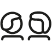 2 Denkt euch selbst drei Sätze mit Präposition + Nomen wie in der vorherigen Aufgabe aus. Diktiert sie euch abwechselnd im Tandem.individuelle Lösungen	3 Setze in den folgenden Sätzen die fehlenden Präpositionen ein.Laut Schulordnung ist das Telefonieren     während     des Unterrichts verboten. An manchen Tagen dürfen wir  mit  dem Handy recherchieren, jedoch nicht   ohne   die Zustimmung des Lehrers.   Auf   diese Zeit freuen wir uns immer.4 Unterstreiche in den Sätzen aus der vorherigen Aufgabe die Präposition und das zugehörige Substantiv/Nomen mit dem Artikel.5 Bestimmt im Tandem den Fall (Kasus), in dem das Substantiv/Nomen steht, und schreibt ihn dazu.während des Unterrichts (Genitiv); mit dem Handy (Dativ); ohne die Zustimmung (Akkusativ);	 Auf diese Zeit (Akkusativ)	6 Wähle die passende Präposition aus und setze sie ein.für – in – an – durch – nach – in – seit – mit – nacha	Tim Berners-Lee ist   in   London geboren.b	Durch       seine Mutter fand er Spaß   an   der Mathematik.c	Seit     dieser Zeit gilt sein Interesse der Naturwissenschaft.d	Nach     der Schule studierte er   in   Oxford Physik.e	Später zog er   nach   Genf, wo er  mit  der Forschung begann.f	Mittlerweile ist  für  ihn die Familie das Wichtigste.7 Setze die Wörter und Wortgruppen in den Klammern richtig ein. Schreibe die Sätze ab, z. B. a Ohne mein Wissen hat sie an meinem PC gearbeitet.a	Ohne mein Wissen (ohne/mein Wissen) hat sie an meinem PC gearbeitet.b	Während des Unterrichts                               (während/der Unterricht) klingelte Bens Handy.c	Die Mutter geht          mit den Kindern          (mit/die Kinder) in den Park.d	Ich habe mein Buch           in das Bücherregal           (in/das Bücherregal) gestellt.e	Aufgrund der Verspätung                             (aufgrund/die Verspätung) konnte Lea nicht pünktlich in der Schule sein.f	Seit dem Interview                 (seit/das Interview) denke ich mehr über mein Internetverhalten nach.WortgruppePräpositionalgruppeWeitere Aspekte der Form einer Präpositionalgruppe – Lösungen1 Schreibe die folgenden Sätze ab. Setze die Wörter in den Klammern im richtigen Fall (Kasus) ein.a	Bei        meinem Training        kann ich mich austoben. (mein Training)b	Ohne       das Handy       gehe ich nicht aus dem Haus. (das Handy)c	Meine Kopfhörer liegen hinter      dem Bett     . (das Bett)d	Während       der Schulzeit       bin ich wenig im Internet. (die Schulzeit)2 Denkt euch selbst drei Sätze mit Präposition + Nomen wie in der vorherigen Aufgabe aus. Diktiert sie euch abwechselnd im Tandem.individuelle Lösungen	3 Setze in den folgenden Sätzen die fehlenden Präpositionen ein.Laut Schulordnung ist das Telefonieren     während     des Unterrichts verboten. An manchen Tagen dürfen wir  mit  dem Handy recherchieren, jedoch nicht   ohne   die Zustimmung des Lehrers.   Auf   diese Zeit freuen wir uns immer.4 Unterstreiche in den Sätzen aus der vorherigen Aufgabe die Präposition und das zugehörige Substantiv/Nomen mit dem Artikel.5 Bestimmt im Tandem den Fall (Kasus), in dem das Substantiv/Nomen steht, und schreibt ihn dazu.während des Unterrichts (Genitiv); mit dem Handy (Dativ); ohne die Zustimmung (Akkusativ);	 Auf diese Zeit (Akkusativ)	6 Wähle die passende Präposition aus und setze sie ein.für – in – an – durch – nach – in – seit – mit – nacha	Tim Berners-Lee ist   in   London geboren.b	Durch       seine Mutter fand er Spaß   an   der Mathematik.c	Seit     dieser Zeit gilt sein Interesse der Naturwissenschaft.d	Nach     der Schule studierte er   in   Oxford Physik.e	Später zog er   nach   Genf, wo er  mit  der Forschung begann.f	Mittlerweile ist  für  ihn die Familie das Wichtigste.7 Setze die Wörter und Wortgruppen in den Klammern richtig ein. Schreibe die Sätze ab, z. B. a Ohne mein Wissen hat sie an meinem PC gearbeitet.a	Ohne mein Wissen (ohne/mein Wissen) hat sie an meinem PC gearbeitet.b	Während des Unterrichts                               (während/der Unterricht) klingelte Bens Handy.c	Die Mutter geht          mit den Kindern          (mit/die Kinder) in den Park.d	Ich habe mein Buch           in das Bücherregal           (in/das Bücherregal) gestellt.e	Aufgrund der Verspätung                             (aufgrund/die Verspätung) konnte Lea nicht pünktlich in der Schule sein.f	Seit dem Interview                 (seit/das Interview) denke ich mehr über mein Internetverhalten nach.WortgruppePräpositionalgruppePräpositionalgruppe mit Postposition und Circumposition; Präpositionalgruppe und weitere Satzfunktionen1 Setze die Wörter und Wortgruppen in den Klammern richtig ein. Achte auf nachgestellte und zweiteilige Präpositionen sowie den richtigen Kasus.2 Gib an, welche Funktion die Präpositionalgruppen jeweils übernehmen.Adverbial – Präpositionalobjekt – Prädikativ – Attributa	Oft bin ich               wegen eines Referats               (ein Referat – wegen) sehr aufgeregt.	Funktion der Präpositionalgruppe: Adverbial	b	Aber           gegen die Nervosität           (die Nervosität – gegen) kann ich etwas unternehmen.	Funktion der Präpositionalgruppe: Präpositionalobjekt	c	Ich bereite mich gut        auf den Vortrag        (auf – der Vortrag) vor.	Funktion der Präpositionalgruppe: Präpositionalobjekt	d	Das nämlich ist der erste Schritt                 zu einer gelungenen Präsentation                 (eine gelungene Präsentation – zu).	Funktion der Präpositionalgruppe: Attribut	e	Kurz           vor dem Vortrag          (der Vortrag – vor) hilft mir etwas Bewegung.	Funktion der Präpositionalgruppe: Adverbial	f	Ich lockere meine Arme und Beine oder drehe ein paar Runden         um den Schulhof         (der Schulhof – um).	Funktion der Präpositionalgruppe: Attribut	g	Danach entspanne ich mich und achte         auf meine Atmung         (auf – meine Atmung).	Funktion der Präpositionalgruppe: Präpositionalobjekt	h	Während des Vortrags                       (der Vortrag – während) mache ich mir immer wieder meine Körpersprache bewusst.	Funktion der Präpositionalgruppe: Adverbial	i	Experten zufolge                 (Experten – zufolge) sind Haltung und Stimme das Wichtigste 
                 für ein sicheres Auftreten                  (ein sicheres Auftreten – für).	Funktionen der Präpositionalgruppen: Adverbial, Attribut	j	Um der Aufmerksamkeit des Publikums willen                                                           (die Aufmerksamkeit – das Publikum – um – willen) versuche ich mich knapp und klar auszudrücken.	Funktion der Präpositionalgruppe: Adverbial	k	Und wenn mal etwas schiefläuft, denke ich einfach daran: Niemand ist        ohne Fehler        (Fehler – ohne).	Funktion der Präpositionalgruppe: Prädikativ	l	Probiere es      dir zuliebe      (du – zuliebe) doch auch einmal               bei deinem nächsten	 Referat               (bei – dein nächstes Referat) aus!	Funktionen der Präpositionalgruppen: Adverbial, Adverbial	WortgruppePräpositionalgruppePräpositionalgruppe mit Postposition und Circumposition; Präpositionalgruppe und weitere Satzfunktionen – Lösungen1 Setze die Wörter und Wortgruppen in den Klammern richtig ein. Achte auf nachgestellte und zweiteilige Präpositionen sowie den richtigen Kasus.2 Gib an, welche Funktion die Präpositionalgruppen jeweils übernehmen.Adverbial – Präpositionalobjekt – Prädikativ – Attributa	Oft bin ich               wegen eines Referats/… wegen               (ein Referat – wegen) sehr aufgeregt.	Funktion der Präpositionalgruppe: Adverbial	b	Aber           gegen die Nervosität           (die Nervosität – gegen) kann ich etwas unternehmen.	Funktion der Präpositionalgruppe: Präpositionalobjekt	c	Ich bereite mich gut        auf den Vortrag        (auf – der Vortrag) vor.	Funktion der Präpositionalgruppe: Präpositionalobjekt	d	Das nämlich ist der erste Schritt                 zu einer gelungenen Präsentation                 (eine gelungene Präsentation – zu).	Funktion der Präpositionalgruppe: Attribut	e	Kurz           vor dem Vortrag          (der Vortrag – vor) hilft mir etwas Bewegung.	Funktion der Präpositionalgruppe: Adverbial	f	Ich lockere meine Arme und Beine oder drehe ein paar Runden         um den Schulhof         (der Schulhof – um).	Funktion der Präpositionalgruppe: Attribut	g	Danach entspanne ich mich und achte         auf meine Atmung         (auf – meine Atmung).	Funktion der Präpositionalgruppe: Präpositionalobjekt	h	Während des Vortrags                       (der Vortrag – während) mache ich mir immer wieder meine Körpersprache bewusst.	Funktion der Präpositionalgruppe: Adverbial	i	Experten zufolge                 (Experten – zufolge) sind Haltung und Stimme das Wichtigste 
                 für ein sicheres Auftreten                  (ein sicheres Auftreten – für).	Funktionen der Präpositionalgruppen: Adverbial, Attribut	j	Um der Aufmerksamkeit des Publikums willen                                                           (die Aufmerksamkeit – das Publikum – um – willen) versuche ich mich knapp und klar auszudrücken.	Funktion der Präpositionalgruppe: Adverbial	k	Und wenn mal etwas schiefläuft, denke ich einfach daran: Niemand ist        ohne Fehler        (Fehler – ohne).	Funktion der Präpositionalgruppe: Prädikativ	l	Probiere es      dir zuliebe      (du – zuliebe) doch auch einmal               bei deinem nächsten	 Referat               (bei – dein nächstes Referat) aus!	Funktionen der Präpositionalgruppen: Adverbial, Adverbial	WortgruppeAdjunktorgruppeWeitere Aspekte der Form einer Adjunktorgruppe; Adjunktorgruppe und Satzfunktionen1 Bestimme den Kasus der fett gedruckten Wortgruppen. Was fällt dir auf?So jemanden (Akkusativ) wie dich (Akkusativ) trifft man nur selten.Diese Wolke (    Nominativ    ) sieht aus wie ein Elefant (    Nominativ    ).Er vertraut eher seiner Schwester (  Dativ  ) als seinem Bruder (   Dativ   ).Das macht dann einen Euro (      Akkusativ      ) pro Person (    Akkusativ    )Der Hauptverdächtige war niemand anderes (      Nominativ      ) als der Polizeipräsident höchstpersönlich (    Nominativ    ).Zwei Wortgruppen, die durch eine Adjunktion verbunden sind, haben den gleichen Kasus.					2 Gib an, ob die Adjunktorgruppe ein Attribut oder ein eigenständiges Satzglied ist.So jemanden wie dich trifft man nur selten. AttributDiese Wolke sieht aus wie ein Elefant. Satzglied: Prädikativ	Er vertraut eher seiner Schwester als seinem Bruder. Attribut	Das macht dann einen Euro pro Person. Attribut	Der Hauptverdächtige war niemand anderes als der Polizeipräsident höchstpersönlich. Attribut	3 Gib an, ob es sich bei der markierten Wortgruppe um eine Präpositionalgruppe oder eine Adjunktorgruppe handelt.Das kann niemand außer du. Adjunktorgruppe	Das kann niemand außer dir. Präpositionalgruppe	Ich kenne hier niemanden außer dich. Adjunktorgruppe	Fred liest ein Buch über den Urwald. Präpositionalgruppe	Fred liest ein Buch pro Monat. Adjunktorgruppe	Fred liest wie ein Weltmeister. Adjunktorgruppe	4 Schreibe eigene Sätze mit Adjunktorgruppen. Die Wortkarten helfen dir.Freie Schülerarbeit																	WortgruppeAdjunktorgruppeWeitere Aspekte der Form einer Adjunktorgruppe; Adjunktorgruppe und Satzfunktionen – Lösungen1 Bestimme den Kasus der fett gedruckten Wortgruppen. Was fällt dir auf?So jemanden (Akkusativ) wie dich (Akkusativ) trifft man nur selten.Diese Wolke (    Nominativ    ) sieht aus wie ein Elefant (    Nominativ    ).Er vertraut eher seiner Schwester (  Dativ  ) als seinem Bruder (   Dativ   ).Das macht dann einen Euro (      Akkusativ      ) pro Person (    Akkusativ    )Der Hauptverdächtige war niemand anderes (      Nominativ      ) als der Polizeipräsident höchstpersönlich (    Nominativ    ).Zwei Wortgruppen, die durch eine Adjunktion verbunden sind, haben den gleichen Kasus.					2 Gib an, ob die Adjunktorgruppe ein Attribut oder ein eigenständiges Satzglied ist.So jemanden wie dich trifft man nur selten. AttributDiese Wolke sieht aus wie ein Elefant. Satzglied: Prädikativ	Er vertraut eher seiner Schwester als seinem Bruder. Attribut	Das macht dann einen Euro pro Person. Attribut	Der Hauptverdächtige war niemand anderes als der Polizeipräsident höchstpersönlich. Attribut	3 Gib an, ob es sich bei der markierten Wortgruppe um eine Präpositionalgruppe oder eine Adjunktorgruppe handelt.Das kann niemand außer du. Adjunktorgruppe	Das kann niemand außer dir. Präpositionalgruppe	Ich kenne hier niemanden außer dich. Adjunktorgruppe	Fred liest ein Buch über den Urwald. Präpositionalgruppe	Fred liest ein Buch pro Monat. Adjunktorgruppe	Fred liest wie ein Weltmeister. Adjunktorgruppe	4 Schreibe eigene Sätze mit Adjunktorgruppen. Die Wortkarten helfen dir.Freie Schülerarbeit																	Satz und SatzgliederSubjektlose Sätze1 Bestimme die Satzglieder in den folgenden Sätzen. Stelle die Sätze so um, dass ein Subjekt sichtbar wird.a	Wenn ich an morgen denke, wird mir angst und bange.Satzglieder: Wenn … denke: Konditionaladverbiale; wird: Prädikat; mir: Dativobjekt; angst und	 bange: Prädikativ	Satz mit Subjekt: Es wird mir angst und bange, wenn ich an morgen denke.	b	Denn mir graut vor der Prüfung.Satzglieder: Denn: Konjunktion, kein Satzglied; mir: Dativobjekt; graut: Prädikat; vor der Prüfung:	 Präpositionalobjekt	Satz mit Subjekt: Denn es graut mir vor der Prüfung.	c	Aber wenn ich an danach denke, wird mir ganz warm ums Herz.Satzglieder: Aber … denke: Konditionaladverbiale; wird: Prädikat; mir: Dativobjekt; ganz warm	
ums Herz: Prädikativ	Satz mit Subjekt: Aber es wird mir ganz warm ums Herz, wenn ich an danach denke.	d	Denn mich hungert schon lange nach einer leckeren Pizza zur Belohnung.Satzglieder: Denn: Konjunktion, kein Satzglied; mich: Akkusativobjekt; hungert: Prädikat; schon	
lange: Temporaladverbiale; nach … Belohnung: Präpositionalobjekt	Satz mit Subjekt: Denn es hungert mich schon lange nach einer leckeren Pizza zur Belohnung.	Satz und SatzgliederSubjektlose Sätze – Lösungen1 Bestimme die Satzglieder in den folgenden Sätzen. Stelle die Sätze so um, dass ein Subjekt sichtbar wird.a	Wenn ich an morgen denke, wird mir angst und bange.Satzglieder: Wenn … denke: Konditionaladverbiale; wird: Prädikat; mir: Dativobjekt; angst und	 bange: Prädikativ	Satz mit Subjekt: Es wird mir angst und bange, wenn ich an morgen denke.	b	Denn mir graut vor der Prüfung.Satzglieder: Denn: Konjunktion, kein Satzglied; mir: Dativobjekt; graut: Prädikat; vor der Prüfung:	 Präpositionalobjekt	Satz mit Subjekt: Denn es graut mir vor der Prüfung.	c	Aber wenn ich an danach denke, wird mir ganz warm ums Herz.Satzglieder: Aber … denke: Konditionaladverbiale; wird: Prädikat; mir: Dativobjekt; ganz warm	
ums Herz: Prädikativ	Satz mit Subjekt: Aber es wird mir ganz warm ums Herz, wenn ich an danach denke.	d	Denn mich hungert schon lange nach einer leckeren Pizza zur Belohnung.Satzglieder: Denn: Konjunktion, kein Satzglied; mich: Akkusativobjekt; hungert: Prädikat; schon	
lange: Temporaladverbiale; nach … Belohnung: Präpositionalobjekt	Satz mit Subjekt: Denn es hungert mich schon lange nach einer leckeren Pizza zur Belohnung.	Satz und SatzgliederIndirekter Fragesatz1 Lies den folgenden Text.Peter  und  Mareike  wollen  am  Wochenende  ins  Kino  gehen.  In  der  Pause  überlegen  sie, welchen  Film  sie  anschauen  möchten.  Mareike  fragt  sich, ob  der  neue  Actionfilm  spannend  ist.  Sie  fragt  Peter, ob  er  Lust  auf  den  Film  hätte.  Peter  weiß  nicht  recht, ob  der  Film  ihm  gefallen  könnte.  Er  denkt  nach, was  für  ein  Film  sie  beide  interessieren  könnte.  Er  fragt  Mareike, was  sie  von  einer  Komödie  hält.  Das  hält  Mareike  für  eine  gute  Idee.  Sie  überlegen  noch, wer  die  Eintrittskarten  kauft  und  wann  sie  sich  treffen  wollen.  Da  klingelt  es  aber  schon  wieder  zum  Unterricht.2 Unterstreiche die Verben im Hauptsatz. Was fällt dir auf? Ergänze die Regel.Mit Verben des      Fragens      und Verben des         Nichtwissens         steht ein indirekter Fragesatz. Dieser indirekte Fragesatz kann nicht weggelassen werden.3 Markiere die Wörter, die den indirekten Fragesatz jeweils einleiten, in einer Farbe deiner Wahl.4 Markiere in einer anderen Farbe das Verb/die Verben des indirekten Nebensatzes.5 Setze im Text die fehlenden Kommas.6 Ergänze die Regel.Ein indirekter Fragesatz wird mit  ob  oder einem          Fragepronomen          (z. B. wer oder was) eingeleitet. Das Verb steht am    Ende    des indirekten Fragesatzes. Zwischen Hauptsatz und indirektem Fragesatz steht ein    Komma   .Satz und SatzgliederIndirekter Fragesatz – Lösungen1 Lies den folgenden Text.Peter  und  Mareike  wollen  am  Wochenende  ins  Kino  gehen.  In  der  Pause  überlegen  sie, welchen  Film  sie  anschauen  möchten.  Mareike  fragt  sich, ob  der  neue  Actionfilm  spannend  ist.  Sie  fragt  Peter, ob  er  Lust  auf  den  Film  hätte.  Peter  weiß  nicht  recht, ob  der  Film  ihm  gefallen  könnte.  Er  denkt  nach, was  für  ein  Film  sie  beide  interessieren  könnte.  Er  fragt  Mareike, was  sie  von  einer  Komödie  hält.  Das  hält  Mareike  für  eine  gute  Idee.  Sie  überlegen  noch, wer  die  Eintrittskarten  kauft  und  wann  sie  sich  treffen  wollen.  Da  klingelt  es  aber  schon  wieder  zum  Unterricht.2 Unterstreiche die Verben im Hauptsatz. Was fällt dir auf? Ergänze die Regel.Mit Verben des      Fragens      und Verben des         Nichtwissens         steht ein indirekter Fragesatz. Dieser indirekte Fragesatz kann nicht weggelassen werden.3 Markiere die Wörter, die den indirekten Fragesatz jeweils einleiten, in einer Farbe deiner Wahl.4 Markiere in einer anderen Farbe das Verb/die Verben des indirekten Nebensatzes.5 Setze im Text die fehlenden Kommas.6 Ergänze die Regel.Ein indirekter Fragesatz wird mit  ob  oder einem          Fragepronomen          (z. B. wer oder was) eingeleitet. Das Verb steht am    Ende    des indirekten Fragesatzes. Zwischen Hauptsatz und indirektem Fragesatz steht ein    Komma   .Satz und SatzgliederTextkohäsion und Textkohärenz1 Formuliere das Rezept in ganzen Sätzen aus und verwende dazu die angegebenen Stichpunkte und die Gelenkwörter in Klammern.1. Du brauchst: Puddingpulver, Milch, rote Fruchtsoße; Einweghandschuhe, Kochtopf, Schneebesen, Kühlschrank, Rasierklinge (und, außerdem, dazu)2. Pudding nach Anleitung kochen (zuerst), abkühlen lassen, nicht zu fest werden lassen (dann, aber)3. flüssigen Pudding in Handschuhe füllen, nicht bis zum Rand, oben zusammenknoten (jedoch, denn)4. verknoteten Handschuh im Kühlschrank erstarren lassen; kurz ins Gefrierfach geben; Pudding lässt sich leichter aus dem Handschuh lösen (zunächst, danach, weil)5. Handschuhe aufschneiden; am besten Rasierklinge; Puddinghände nicht beschädigen (schließlich, damit)6. Hände mit Erdbeer- oder Himbeersoße servieren; wirkt besonders gruselig (sodass)Deine Ausformulierung:1. Für die Herstellung von gruseligen Händen brauchst du Puddingpulver, Milch und rote	
Fruchtsoße … Außerdem benötigst du einen Kochtopf, einen Schneebesen und einen	
Kühlschrank. Zudem solltest du eine Rasierklinge griffbereit haben.					2. Zuerst kochst du den Pudding nach Anleitung. Dann lässt du ihn abkühlen, aber nicht zu fest	 werden.						3. Den flüssigen Pudding füllst du in die Handschuhe, jedoch nicht bis zum Rand, denn du musst	 sie oben noch zusammenknoten können.					4. Zunächst lässt du die verknoteten Handschuhe im Kühlschrank erstarren. Danach gibst du	 sie kurz in das Gefrierfach, weil sich dann der Pudding leichter aus dem Handschuh lösen lässt.					5. Schließlich schneidest du die Handschuhe auf. Das machst du am besten mit einer	 Rasierklinge, damit du die Puddinghände nicht beschädigst.					6. Serviere die Hände mit Erdbeer- oder Himbeersoße, sodass sie besonders gruselig wirken.	Satz und SatzgliederTextkohäsion und Textkohärenz – Lösungen1 Formuliere das Rezept in ganzen Sätzen aus und verwende dazu die angegebenen Stichpunkte und die Gelenkwörter in Klammern.1. Du brauchst: Puddingpulver, Milch, rote Fruchtsoße; Einweghandschuhe, Kochtopf, Schneebesen, Kühlschrank, Rasierklinge (und, außerdem, dazu)2. Pudding nach Anleitung kochen (zuerst), abkühlen lassen, nicht zu fest werden lassen (dann, aber)3. flüssigen Pudding in Handschuhe füllen, nicht bis zum Rand, oben zusammenknoten (jedoch, denn)4. verknoteten Handschuh im Kühlschrank erstarren lassen; kurz ins Gefrierfach geben; Pudding lässt sich leichter aus dem Handschuh lösen (zunächst, danach, weil)5. Handschuhe aufschneiden; am besten Rasierklinge; Puddinghände nicht beschädigen (schließlich, damit)6. Hände mit Erdbeer- oder Himbeersoße servieren; wirkt besonders gruselig (sodass)Deine Ausformulierung:1. Für die Herstellung von gruseligen Händen brauchst du Puddingpulver, Milch und rote	
Fruchtsoße … Außerdem benötigst du einen Kochtopf, einen Schneebesen und einen	
Kühlschrank. Zudem solltest du eine Rasierklinge griffbereit haben.					2. Zuerst kochst du den Pudding nach Anleitung. Dann lässt du ihn abkühlen, aber nicht zu fest	 werden.						3. Den flüssigen Pudding füllst du in die Handschuhe, jedoch nicht bis zum Rand, denn du musst	 sie oben noch zusammenknoten können.					4. Zunächst lässt du die verknoteten Handschuhe im Kühlschrank erstarren. Danach gibst du	 sie kurz in das Gefrierfach, weil sich dann der Pudding leichter aus dem Handschuh lösen lässt.					5. Schließlich schneidest du die Handschuhe auf. Das machst du am besten mit einer	 Rasierklinge, damit du die Puddinghände nicht beschädigst.					6. Serviere die Hände mit Erdbeer- oder Himbeersoße, sodass sie besonders gruselig wirken.	Satz und SatzgliederPräpositionalobjekt1 Bildet im Tandem mindestens acht Sätze mit folgenden Verben und passenden Präpositionalobjekten. Schreibt sie auf.individuelle Lösungen																													2 Markiert in den Sätzen aus der vorherigen Aufgabe die Präpositionalobjekte und überlegt im Tandem die passenden Fragen danach. Tragt die Präpositionalobjekte in die folgende Tabelle ein.Satz und SatzgliederPräpositionalobjekt – Lösungen1 Bildet im Tandem mindestens acht Sätze mit folgenden Verben und passenden Präpositionalobjekten. Schreibt sie auf.individuelle Lösungen																													2 Markiert in den Sätzen aus der vorherigen Aufgabe die Präpositionalobjekte und überlegt im Tandem die passenden Fragen danach. Tragt die Präpositionalobjekte in die folgende Tabelle ein.Satz und SatzgliederFunktionsverbgefüge als Prädikativ1 Lies den Text.Leben und Alltag junger MenschenAnlässlich zum Jahr der Jugend 2022 hat das Statistische Bundesamt eine Beschreibung der Lebenssituationen von Jugendlichen und jungen Erwachsenen gegeben. Damit wird das Vorhaben in Angriff genommen, die Lebensumstände von 15- bis 24-Jährigen besser zu beleuchten. Es stellt sich auch die Frage, welche Veränderungen über die letzten Jahrzehnte eingetreten sind.Zum einen ist ein Wachstum des Anteils derjenigen jungen Menschen erfolgt, die noch kein eigenes Einkommen haben. Die Vergrößerung lässt sich vor allem im Vergleich mit 1991 verzeichnen. Man beobachtet zum anderen eine Zunahme von jungen Menschen, die öffentliche Leistungen beziehen. Welche Erklärung gibt es dafür? Das Bundesamt sucht die Antwort bei der Bildung und Erwerbstätigkeit junger Menschen. Durch vermehrte Schulabbrüche kommt es zur Entstehung von Jugendarbeitslosigkeit.Junge Menschen arbeiten vor allem atypisch, das heißt, sie gehen keiner Vollbeschäftigung nach. Deshalb werden Debatten geführt, ob durch das geringere Einkommen eine Verarmung der Jugend zu befürchten ist. In jedem Fall lässt sich der Schluss ziehen, dass sich in der Arbeitswelt junger Menschen eine nachhaltige Entwicklung vollzieht.Trotz der größeren finanziellen Abhängigkeit von der Familie leben viele junge Menschen in einem eigenen Haushalt. Immer mehr junge Menschen treffen die Entscheidung, früh aus dem elterlichen Haushalt auszuziehen. Meist wohnen sie dann in WGs oder ähnlichen Konstellationen.2 Der Text ist im Nominalstil geschrieben. Er enthält anstatt einfacher Verben sehr viele Nomen-Verb-Verbindungen. Schreibe zu den markierten Substantiven/Nomen die dazugehörenden (im Text verwendeten) Verben im Infinitiv.eine Beschreibung geben	in Angriff nehmen	sich die Frage stellen	Veränderungen eintreten	Wachstum erfolgen	eine Vergrößerung verzeichnen	eine Zunahme beobachten	eine Erklärung geben	die Antwort suchen	zur Entstehung kommen	Debatten 	führen	eine Verarmung befürchten	den Schluss ziehen	eine Entwicklung vollziehen	eine Entscheidung treffen	3 Verwende acht Nomen-Verb-Verbindungen in je einem Satz.In dem Heimatjournal wird eine ausführliche Beschreibung dieser Stadt gegeben.	Wir nehmen diese Aufgabe in Angriff.	Er stellte sich die Frage, ob er den Bus oder das Fahrrad nehmen sollte.	Es dürfte niemanden überraschen, dass nach dem Schulabschluss Veränderungen im täglichen	
 Leben eintreten.	Im Laufe der Schulzeit ist hoffentlich eine Vergrößerung des Wissens zu verzeichnen.	Kurz vor den Prüfungen kann man eine Zunahme des Lerneifers beobachten.	Niemand konnte eine Erklärung für den Unfall geben.	Er musste lange nach einer passenden Antwort suchen.	4 Ersetze die Nomen-Verb-Verbindungen durch Verben, die eine gleiche oder ähnliche Bedeutung haben.eine Beschreibung geben = beschreiben, in Angriff nehmen = anfangen,	sich die Frage stellen = sich fragen; Veränderungen eintreten = sich verändern	Wachstum erfolgen = wachsen; eine Vergrößerung verzeichnen = vergrößern	eine Zunahme beobachten = zunehmen; eine Erklärung geben = erklären	eine Antwort suchen = ergründen; zur Entstehung kommen = entstehen	Debatten führen = debattieren; eine Verarmung befürchten = (kein entsprechendes Verb)	den Schluss ziehen = schlussfolgern, schließen; eine Entwicklung vollziehen = sich entwickeln	eine Entscheidung treffen = entscheiden	5 Beantworte die folgenden Fragen.1. Was tut man mit Überlegungen? Man stellt sie an.	2. Was tut man mit Feststellungen? Man trifft sie.	3. Was tut man mit Schlussfolgerungen? Man zieht sie.	4. Was tut man mit Abmachungen? Man trifft sie.	5. Was tut man mit Verpflichtungen? Man geht sie ein.	6. Was tut man mit Risiken? Man wägt sie ab.	7. Was tut man mit Fragen? Man stellt sie.	8. Was tut man mit Problemen? Man greift sie auf/spricht sie an.	9. Was tut man mit Antworten? Man gibt sie.	10. Was tut man mit Lösungen? Man findet sie.	6 Verwende vier Nomen-Verb-Verbindungen aus Aufgabe 5 in je einem Satz.Ich stelle die Überlegung an, mir ein neues Smartphone zu kaufen.	Er trifft die Feststellung, dass sich eine Neuanschaffung noch nicht lohnt.	Daraus zieht er den Schluss, dass er noch mehr Geld zur Seite legen muss.	Ich stelle mir die Frage, ob diese Investition wirklich notwendig ist.	Satz und SatzgliederFunktionsverbgefüge als Prädikativ – Lösungen1 Lies den Text.Leben und Alltag junger MenschenAnlässlich zum Jahr der Jugend 2022 hat das Statistische Bundesamt eine Beschreibung der Lebenssituationen von Jugendlichen und jungen Erwachsenen gegeben. Damit wird das Vorhaben in Angriff genommen, die Lebensumstände von 15- bis 24-Jährigen besser zu beleuchten. Es stellt sich auch die Frage, welche Veränderungen über die letzten Jahrzehnte eingetreten sind.Zum einen ist ein Wachstum des Anteils derjenigen jungen Menschen erfolgt, die noch kein eigenes Einkommen haben. Die Vergrößerung lässt sich vor allem im Vergleich mit 1991 verzeichnen. Man beobachtet zum anderen eine Zunahme von jungen Menschen, die öffentliche Leistungen beziehen. Welche Erklärung gibt es dafür? Das Bundesamt sucht die Antwort bei der Bildung und Erwerbstätigkeit junger Menschen. Durch vermehrte Schulabbrüche kommt es zur Entstehung von Jugendarbeitslosigkeit.Junge Menschen arbeiten vor allem atypisch, das heißt, sie gehen keiner Vollbeschäftigung nach. Deshalb werden Debatten geführt, ob durch das geringere Einkommen eine Verarmung der Jugend zu befürchten ist. In jedem Fall lässt sich der Schluss ziehen, dass sich in der Arbeitswelt junger Menschen eine nachhaltige Entwicklung vollzieht.Trotz der größeren finanziellen Abhängigkeit von der Familie leben viele junge Menschen in einem eigenen Haushalt. Immer mehr junge Menschen treffen die Entscheidung, früh aus dem elterlichen Haushalt auszuziehen. Meist wohnen sie dann in WGs oder ähnlichen Konstellationen.2 Der Text ist im Nominalstil geschrieben. Er enthält anstatt einfacher Verben sehr viele Nomen-Verb-Verbindungen. Schreibe zu den markierten Substantiven/Nomen die dazugehörenden (im Text verwendeten) Verben im Infinitiv.eine Beschreibung geben	in Angriff nehmen	sich die Frage stellen	Veränderungen eintreten	Wachstum erfolgen	eine Vergrößerung verzeichnen	eine Zunahme beobachten	eine Erklärung geben	die Antwort suchen	zur Entstehung kommen	Debatten 	führen	eine Verarmung befürchten	den Schluss ziehen	eine Entwicklung vollziehen	eine Entscheidung treffen	3 Verwende acht Nomen-Verb-Verbindungen in je einem Satz.In dem Heimatjournal wird eine ausführliche Beschreibung dieser Stadt gegeben.	Wir nehmen diese Aufgabe in Angriff.	Er stellte sich die Frage, ob er den Bus oder das Fahrrad nehmen sollte.	Es dürfte niemanden überraschen, dass nach dem Schulabschluss Veränderungen im täglichen	
 Leben eintreten.	Im Laufe der Schulzeit ist hoffentlich eine Vergrößerung des Wissens zu verzeichnen.	Kurz vor den Prüfungen kann man eine Zunahme des Lerneifers beobachten.	Niemand konnte eine Erklärung für den Unfall geben.	Er musste lange nach einer passenden Antwort suchen.	4 Ersetze die Nomen-Verb-Verbindungen durch Verben, die eine gleiche oder ähnliche Bedeutung haben.eine Beschreibung geben = beschreiben, in Angriff nehmen = anfangen,	sich die Frage stellen = sich fragen; Veränderungen eintreten = sich verändern	Wachstum erfolgen = wachsen; eine Vergrößerung verzeichnen = vergrößern	eine Zunahme beobachten = zunehmen; eine Erklärung geben = erklären	eine Antwort suchen = ergründen; zur Entstehung kommen = entstehen	Debatten führen = debattieren; eine Verarmung befürchten = (kein entsprechendes Verb)	den Schluss ziehen = schlussfolgern, schließen; eine Entwicklung vollziehen = sich entwickeln	eine Entscheidung treffen = entscheiden	5 Beantworte die folgenden Fragen.1. Was tut man mit Überlegungen? Man stellt sie an.	2. Was tut man mit Feststellungen? Man trifft sie.	3. Was tut man mit Schlussfolgerungen? Man zieht sie.	4. Was tut man mit Abmachungen? Man trifft sie.	5. Was tut man mit Verpflichtungen? Man geht sie ein.	6. Was tut man mit Risiken? Man wägt sie ab.	7. Was tut man mit Fragen? Man stellt sie.	8. Was tut man mit Problemen? Man greift sie auf/spricht sie an.	9. Was tut man mit Antworten? Man gibt sie.	10. Was tut man mit Lösungen? Man findet sie.	6 Verwende vier Nomen-Verb-Verbindungen aus Aufgabe 5 in je einem Satz.Ich stelle die Überlegung an, mir ein neues Smartphone zu kaufen.	Er trifft die Feststellung, dass sich eine Neuanschaffung noch nicht lohnt.	Daraus zieht er den Schluss, dass er noch mehr Geld zur Seite legen muss.	Ich stelle mir die Frage, ob diese Investition wirklich notwendig ist.	Satz und SatzgliederSubjekts- und Objektsprädikativ (E-Niveau)1 Bestimme, welche Funktion die unterstrichenen Adjektivgruppen jeweils haben. Forme die Sätze um, um die Bezüge deutlich zu machen.Adverbial – Subjektsprädikativ – ObjektsprädikativEr trinkt seinen Kaffee am liebsten schwarz.Objektsprädikativ: Der Kaffee ist schwarz, nicht das Trinken.Der Hund bellte die Katze auf der Mauer aufgeregt an.Subjektsprädikativ: Der Hund ist aufgeregt, nicht das Bellen.	Wir mussten uns schnell entscheiden.Adverbial: Das Entscheiden ist schnell, nicht wir.	Hasan spazierte fröhlich über den Schulhof.Subjektsprädikativ: Hasan ist fröhlich, nicht das Spazieren.	Der Koch füllte die Suppe heiß in die Schüsseln.Objektsprädikativ: Die Suppe ist heiß, nicht das Füllen.	Die Tablette muss täglich eingenommen werden.Adverbial: Das Einnehmen ist täglich, nicht die Tablette.	Der Himmel schimmerte blau zwischen den Wolken hervor.Subjektsprädikativ: Der Himmel ist blau, nicht das Schimmern.	Der Zug traf völlig überfüllt im Hauptbahnhof ein.Subjektsprädikativ: Der Zug ist völlig überfüllt, nicht das Eintreffen.	Satz und SatzgliederSubjekts- und Objektsprädikativ (E-Niveau) – Lösungen1 Bestimme, welche Funktion die unterstrichenen Adjektivgruppen jeweils haben. Forme die Sätze um, um die Bezüge deutlich zu machen.Adverbial – Subjektsprädikativ – ObjektsprädikativEr trinkt seinen Kaffee am liebsten schwarz.Objektsprädikativ: Der Kaffee ist schwarz, nicht das Trinken.Der Hund bellte die Katze auf der Mauer aufgeregt an.Subjektsprädikativ: Der Hund ist aufgeregt, nicht das Bellen.	Wir mussten uns schnell entscheiden.Adverbial: Das Entscheiden ist schnell, nicht wir.	Hasan spazierte fröhlich über den Schulhof.Subjektsprädikativ: Hasan ist fröhlich, nicht das Spazieren.	Der Koch füllte die Suppe heiß in die Schüsseln.Objektsprädikativ: Die Suppe ist heiß, nicht das Füllen.	Die Tablette muss täglich eingenommen werden.Adverbial: Das Einnehmen ist täglich, nicht die Tablette.	Der Himmel schimmerte blau zwischen den Wolken hervor.Subjektsprädikativ: Der Himmel ist blau, nicht das Schimmern.	Der Zug traf völlig überfüllt im Hauptbahnhof ein.Subjektsprädikativ: Der Zug ist völlig überfüllt, nicht das Eintreffen.	männliches Sexusweibliches Sexuskein festes Sexusmaskulines Genusder Hengstder Katerder Eberder Welpeder Menschder Promifeminines Genusdie Stutedie Saudie Katzedie PersonNeutrumdas Männchendas Weibchendas Pferddas Tierdas FerkelUnmarkiertes NomenGenus(natürliches) GeschlechtMarkiertes NomenHundmaskulinnicht festHündinMädchenNeutrumweiblich–HexefemininweiblichHexerLehrermaskulinnicht fest/männlichLehrerinEntefemininnicht festEnterichMeerschweinchenNeutrumnicht fest–männliches Sexusweibliches Sexuskein festes Sexusmaskulines Genusder Hengstder Katerder Eberder Welpeder Menschder Promifeminines Genusdie Stutedie Saudie Katzedie PersonNeutrumdas Männchendas Weibchendas Pferddas Tierdas FerkelUnmarkiertes NomenGenus(natürliches) GeschlechtMarkiertes NomenHundmaskulinnicht festHündinMädchenNeutrumweiblich–HexefemininweiblichHexerLehrermaskulinnicht fest/männlichLehrerinEntefemininnicht festEnterichMeerschweinchenNeutrumnicht fest–kann im Singular und auch im Plural stehensteht nur im Singularsteht nur im Pluraldie Wohnung – die Wohnungendas Wasserdie Trümmerdas Gesetz – die Gesetzedie Butterdie Leutedie Arbeit – die Arbeitender Hungerdie Kostendie Freiheit – die Freiheitendas Obstdie Sommerferiender Spaß – die Späßedas Atmendie Masernder Regenkann im Singular und auch im Plural stehensteht nur im Singularsteht nur im Pluraldie Wohnung – die Wohnungendas Wasserdie Trümmerdas Gesetz – die Gesetzedie Butterdie Leutedie Arbeit – die Arbeitender Hungerdie Kostendie Freiheit – die Freiheitendas Obstdie Sommerferiender Spaß – die Späßedas Atmendie Masernder Regenmit bestimmtem Artikelmit unbestimmtem Artikelder gute Freundein guter Freunddas schöne Wetterein schönes Wetterdie freundliche Verkäuferineine freundliche Verkäuferindas frische Brotein frisches Brotdie achte Klasseeine achte Klasseder rote Ziegelein roter Ziegeldas leckere Essenein leckeres Essenmit bestimmtem Artikelmit unbestimmtem Artikelder gute Freundein guter Freunddas schöne Wetterein schönes Wetterdie freundliche Verkäuferineine freundliche Verkäuferindas frische Brotein frisches Brotdie achte Klasseeine achte Klasseder rote Ziegelein roter Ziegeldas leckere Essenein leckeres EssenWoran?Worauf?Mit wem?Worüber?Worum?denken an …achten auf …streiten mit …sich aufregen über …sich kümmern um …sich erinnern an …hoffen auf …streiten über …reden über …sich wundern über …Wovor?Wonach?warnen vor …fragen nach …Woran?Worauf?Mit wem?Worüber?Worum?denken an …achten auf …streiten mit …sich aufregen über …sich kümmern um …sich erinnern an …hoffen auf …streiten über …reden über …sich wundern über …Wovor?Wonach?warnen vor …fragen nach …